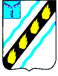 АДМИНИСТРАЦИЯСОВЕТСКОГО МУНИЦИПАЛЬНОГО ОБРАЗОВАНИЯСОВЕТСКОГО МУНИЦИПАЛЬНОГО РАЙОНАСАРАТОВСКОЙ ОБЛАСТИ П О С Т А Н О В Л Е Н И Еот 14.06.2022 № 79			р.п. СоветскоеОб установлении форм отчетности и пороговых значений показателей эффективности использования недвижимого имущества казны Советского муниципального образования 	В соответствии с Федеральным законом от 06.10.2003 № 131-ФЗ «Об общих принципах организации местного самоуправления в Российской Федерации», распоряжением Правительства РФ от 12.10.2020 № 2645-р «Об утверждении методики определения критериев оптимальности состава государственного и муниципального имущества и показателей эффективности управления и распоряжения им» и руководствуясь Уставом Советского муниципального образования, администрация Советского муниципального образования ПОСТАНОВЛЯЕТ:1. Установить формы отчетности и пороговые значения показателей эффективности использования недвижимого имущества казны Советского муниципального образования, согласно приложению. 	2. Настоящее постановление вступает в силу со дня его официального опубликования в установленном порядке.Глава администрации Советского муниципального образования			        Е.В. Дьяконова Тараненко Ю.А.6 12 38Приложение к постановлениюадминистрации Советского муниципального образования от 14.06.2022 № 79Об установлении форм отчетности и пороговых значений показателей эффективности использования недвижимого имущества казны Советского муниципального образования 1. Общие положения1.1. Администрация Советского муниципального образования (далее – Администрация) при управлении и распоряжении муниципальным имуществом должна руководствоваться распоряжением Правительство Российской Федерации от 12.10.2020 № 2645-р «Об утверждении методики определения критериев оптимальности состава государственного и муниципального имущества и показателей эффективности управления и распоряжения им» (далее - Методика)  и ежегодно, до 15 июля года, следующего за отчетным, размещать в системе «Управление» отчетность об эффективности управления и распоряжения муниципальным имуществом по формам, предусмотренным данным постановлением.1.2. Администрация Советского муниципального образования, осуществляющая функции по управлению имуществом муниципального образования, проводит ежегодный мониторинг и анализ отчетности, указанной в пункте 1.1. настоящего постановления, в отношении муниципального имущества.2. Формы отчетности и пороговых значений показателей эффективности использования недвижимого имущества казныСоветского муниципального образования2.1. Анализ эффективности использования недвижимого имущества казны Советского муниципального образования осуществляется по следующим показателям эффективности:	- показатели эффективности передачи на безвозмездной основе объектов недвижимого имущества казны публично-правового образования в целях имущественной поддержки некоммерческим организациям - по форме отчетности, предусмотренной Методикой;	- показатели, характеризующие эффективность управления и распоряжения объектами недвижимого имущества казны публично-правового образования, которые включены в перечни имущества, предоставляемого субъектам малого и среднего предпринимательства, - по форме отчетности, предусмотренной Методикой;	- показатели, характеризующие эффективность управления и распоряжения земельными участками, - по форме отчетности, предусмотренной Методикой;- доля просроченной более чем на 3 квартала задолженности по договорам аренды объектов недвижимого имущества, по которым публично-правовым образованием не проводились мероприятия по взысканию задолженности в судебном порядке или не направлялись досудебные претензии по состоянию на 31 декабря отчетного года, в общей сумме арендной платы за отчетный год;- доля объектов культурного наследия (памятников истории и культуры) народов Российской Федерации, в отношении которых оформлены охранные обязательства в соответствии с Федеральным законом «Об объектах культурного наследия (памятниках истории и культуры) народов Российской Федерации», в общем количестве объектов культурного наследия, находящихся в собственности публично-правового образования;- доля объектов незавершенного строительства, в отношении которых реализована в отчетном году целевая функция согласно планам-графикам, размещенным в государственной автоматизированной информационной системе «Управление», в общем количестве объектов незавершенного строительства, для которых целевая функция была установлена на отчетный год;- доля объектов недвижимого имущества, вовлеченных в коммерческий оборот в рамках концессионных соглашений, соглашений о государственно-частном (муниципально-частном) партнерстве, инвестиционных договоров, в общем количестве объектов недвижимого имущества, находящихся в собственности публично-правового образования на конец отчетного года.2.2. Отчетность составляется по каждому объекту недвижимого имущества казны Советского муниципального образования на основе данных бюджетной отчетности.2.3. Оценка показателей эффективности использования объектов недвижимого имущества казны Советского муниципального образования осуществляется Администрацией. При недостижении пороговых значений показателей эффективности Администрация осуществляет подготовку плана повышения эффективности управления и распоряжения недвижимым имуществом Советского муниципального образования с указанием конкретных объектов, по которым в плановом периоде может предусматриваться:а) взыскание задолженности;б) вовлечение в инфраструктурные проекты и отношения, связанные с инвестиционной деятельностью;в) закрепление за органами местного самоуправления;г) закрепление за муниципальными унитарными предприятиями и учреждениями на праве хозяйственного ведения или оперативного управления;д) передача на иной уровень публичной собственности;е) мероприятия по предоставлению земельных участков в соответствии с Земельным кодексом Российской Федерации;ж) реализация земельных участков в соответствии с Земельным кодексом Российской Федерации;з) приватизация.2.4. Анализ эффективности приватизации имущества казны Советского муниципального образования осуществляется по показателям по форме отчетности, предусмотренной Методикой.Верно:главный специалист администрации Советского муниципального образования			         М.В. Новикова 